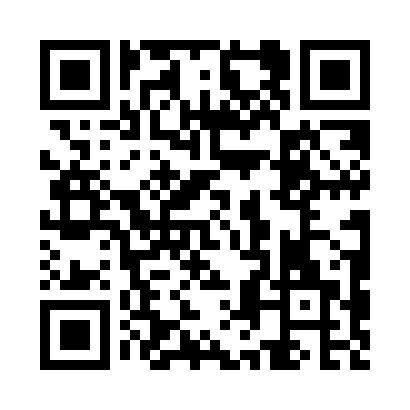 Prayer times for Condit Crossing, Pennsylvania, USAMon 1 Jul 2024 - Wed 31 Jul 2024High Latitude Method: Angle Based RulePrayer Calculation Method: Islamic Society of North AmericaAsar Calculation Method: ShafiPrayer times provided by https://www.salahtimes.comDateDayFajrSunriseDhuhrAsrMaghribIsha1Mon4:195:561:255:248:5410:312Tue4:205:561:255:248:5410:303Wed4:205:571:255:248:5310:304Thu4:215:581:265:248:5310:305Fri4:225:581:265:248:5310:296Sat4:235:591:265:248:5310:297Sun4:245:591:265:248:5210:288Mon4:246:001:265:248:5210:279Tue4:256:011:265:248:5210:2710Wed4:266:011:265:248:5110:2611Thu4:276:021:275:248:5110:2512Fri4:286:031:275:248:5010:2513Sat4:296:041:275:248:5010:2414Sun4:306:041:275:248:4910:2315Mon4:326:051:275:248:4910:2216Tue4:336:061:275:248:4810:2117Wed4:346:071:275:248:4710:2018Thu4:356:071:275:248:4710:1919Fri4:366:081:275:248:4610:1820Sat4:376:091:275:248:4510:1721Sun4:386:101:275:248:4410:1622Mon4:406:111:275:238:4410:1523Tue4:416:121:275:238:4310:1324Wed4:426:131:275:238:4210:1225Thu4:436:131:275:238:4110:1126Fri4:456:141:275:238:4010:1027Sat4:466:151:275:228:3910:0828Sun4:476:161:275:228:3810:0729Mon4:486:171:275:228:3710:0630Tue4:506:181:275:218:3610:0431Wed4:516:191:275:218:3510:03